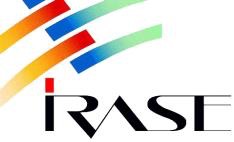 I.R.A.S.E. provinciale di Frosinone – sezione periferica di I.R.A.S.E. Nazionale Ente qualificato per la Formazione del personale scolastico (Direttiva 170/2016 - MIUR - 1 dicembre 2016) TITOLO "SCUOLA E SOCIETÀ. DIRIGERE, ORGANIZZARE, INNOVARE" (LE ISTITUZIONI SCOLASTICHE COME SOGGETTO AUTONOMO DI PROGETTAZIONE, ORGANIZZAZIONE ED EROGAZIONE DELL’ISTRUZIONE) FINALITÀ Nella società contemporanea, complessa e “liquida” per definizione, l’istituzione scolastica è chiamata a interpretare i bisogni formativi, a tracciare percorsi condivisi, a erogare il servizio di istruzione e di educazione, in collegamento con soggetti di riferimento e in una logica di connessione reticolare.
Ad ogni soggetto, singolo o collegiale, si chiede una nuova intelligenza delle situazioni, competenza professionale specifica relativa al ruolo, capacità di cooperare con altri portatori di interessi a favore della comunità di giovani in formazione. Il corso propone di cogliere, allora, lo specifico professionale dei diversi profili di docenza, di coordinamento e di governo dell’istituzione scolastica nell’esercizio delle competenze che li connotano e rendono riconoscibile come “autorità” che orientano, promuovono, sollecitano, educano, garantiscono...
Un’attenzione speciale è rivolta al profilo del dirigente scolastico come va evolvendo in relazione ai modelli di lettura e di interpretazione della realtà socio-culturale e ai sistemi sociali dei quali la singola scuola è espressione e soggetto attivo, punto di convergenza di bisogni e soggetto erogatore di servizi ad ampia ricaduta sociale. ANNO DI SVOLGIMENTO 2017 AMBITO Autonomia organizzativa e didattica – miglioramento delle relazioni interpersonali – competenze digitali – coesione sociale e prevenzione del disagio e della dispersione scolastica – competenze di cittadinanza globale OBIETTIVI 		-  Conoscere le linee di evoluzione del sistema nazionale di istruzione; 
		-  Individuare i modelli organizzativi alla luce delle teorie psicologiche, sociologiche e giuridiche; 
		-  Situare il sistema nazionale d’istruzione nel cammino delle democrazie scolastiche europee; 
		-  Individuare i contributi delle scienze della comunicazione e del sistema avanzato nel rinnovamento metodologico- 
didattico; 
		-  Conoscere nuovi profili di qualità del sistema d’istruzione (tutela della salute e della riservatezza, dell’igiene e del 
benessere psico-fisico...); 
		-  Conoscere e definire, in relazione a nuove esigenze, nuovi bisogni emergenti: identità e cittadinanza, 
alfabetizzazione culturale e digitale, comunicazione e relazione, multiculturalità e inclusione, bisogno da tutelare e merito da promuovere. 
MAPPATURA COMPETENZE 
Il corso intende sviluppare le competenze relative a: 
		-  comunicazione efficace 
		-  gestione della relazione con gli “attori” dell’esperienza educativa in modo empatico, autentico , rispettoso e 
trasparente 
		-  ascolto, osservazione e organizzazione all’interno di una istituzione formativa complessa 
		-  padronanza delle competenze pedagogiche trasversali, in particolare quelle di natura relazionale e sociale 
		-  confronto con altre istituzioni formative, soprattutto in ambito europeo 
		-  ottimizzazione delle risorse e delle attività per il raggiungimento degli obiettivi 
		-  promozione di progetti di miglioramento 
		-  elaborazione, realizzazione e monitoraggio di progetti di miglioramento 
		-  promozione della sicurezza del personale, per ridurre l’incidenza e gli effetti di eventi avversi 
DESTINATARI 
		-  Docenti delle scuole di ogni ordine e grado 
		-  Docenti con posizioni di responsabilità nella scuola (vicepresidi, collaboratori del dirigente, 
		-  funzioni strumentali, coordinatori di sede, ecc.) 
		-  Docenti interessati a partecipare al concorso per dirigenti scolastici 
		-  Dirigenti scolastici, Direttori dei servizi generali e amministrativi 
TIPOLOGIA VERIFICHE INIZIALI e FINALI 
Attraverso focus group, giochi di ruolo, discussioni, elaborazione di testi, saranno verificate le competenze possedute in ingresso e, successivamente, quelle acquisite: 
IRASE sede di Frosinone: via Alberto Sordii, 16/20 – Frosinone – tel.: 0775854067– fax: 0775854067 – e-mail:frosinone@irase.it - CODICE FISCALE: 92043600607 
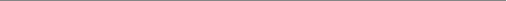 1 I.R.A.S.E. provinciale di Frosinone – sezione periferica di I.R.A.S.E. Nazionale Ente qualificato per la Formazione del personale scolastico (Direttiva 170/2016 - MIUR - 1 dicembre 2016) 		-  COMPETENZE DI BASE, cioè le capacità che il personale docente, amministrativo apicale e dirigente della scuola deve possedere all’ingresso nel mondo del lavoro. 
		-  COMPETENZE TRASVERSALI, cioè le capacità comunicative e relazionali che ogni docente dovrebbe possedere in qualunque ordine di scuola insegni 
		-  COMPETENZE TECNICO PROFESSIONALI, cioè le capacità distintive della figura professionale. 
DIRETTORE RESPONSABILE 
Salvatore Cuccurullo - Dirigente Scolastico 
DURATA 
Un corso di 88 ore in presenza così suddivise: 
	•	26 incontri in presenza di 3 ore ciascuno con lezioni frontali interattive, con momenti di riflessione e confronto tra 
pari e col docente formatore, comprensivi di 5 incontri di focus group di 3 ore ciascuno, approfondimento tematico, discussione, elaborazione in forma cooperativa, formalizzazione di quadri di sintesi, presentazione pianificata; 
	•	2 incontri di approfondimento, uno di 4 e uno di 6 ore. 
FREQUENZA NECESSARIA 
Per ricevere l’attestato di frequenza del percorso formativo, è necessario che il corsista sia presente al 75% delle ore totali: deve partecipare ad almeno 66 ore di formazione 
MODALITÀ DI EROGAZIONE 
		-  incontri in presenza, tutoraggio via e-mail, messa a disposizione di un sito per studio e consultazione di risorse aggiuntive, momenti di esercitazioni tra pari, momenti di discussione e confronto all’interno di ogni modulo. 
		-  ascolto delle aspettative, fissazione degli obiettivi tramite attività di cooperative learning 
		-  esposizioni frontali, ma interattive, con l’utilizzo di proiezioni di materiali predisposti dai relatori 
		-  esercitazioni avviate con brainstorming per il recupero concettuale e il confronto 
		-  giochi di ruolo e discussione critica 
		-  incontri con metodologia di focus - group 
		-  esercitazioni scritte individuali e in cooperative learning 
		-  correzione di 5 prove individuali di scrittura, sotto forma di analisi critiche, mappe tematico- sistematiche, articolo 
per rivista di settore, breve saggio, inviate tramite mail al coordinatore del corso; 
		-  accesso al sito orientamentolavoro.it per la consultazione e l’acquisizione dei materiali di studio e di 
approfondimento 
		-  Accesso alla piattaforma di Irase Nazionale per allenarsi con quesiti utili al superamento della prova preselettiva 
MATERIALI E TECNOLOGIE USATI Slides e relazioni predisposte dai formatori; indicazioni bibliografiche; indirizzamento a siti istituzionali. Utilizzo del Pc, della LIM, del registratore audio EQUIPE FORMATORI • CUCCURULLO Salvatore, Ds, esperto materia di processi di inclusione, docente, componente Nuclei di Valutazione Dirigenti Scolastici USR Lazio, formatore contrattista Master Università degli Studi di Cassino e del Lazio Meridionale, esperto in processi pedagogici e didattici 	•	GRECO Anna Maria, DS, Esperta Formatrice Alternanza Scuola Lavoro, componente Nuclei di Valutazione Dirigenti 
Scolastici USR Lazio, esperto in processi pedagogici e didattici 
	•	BEGGIATO Flora, DS, Ispettore Usr Lazio, esperta in Valutazione, RAV, PDM, Processi di Gestione, Coordinatore Nuclei 
di Valutazione Dirigenti Scolastici USR Lazio 
	•	FRANCINI ANITA Ispettrice tecnico USR Lazio esperta di Sistemi Europei ed Internazionali di Istruz.ed Educazione 
	•	SENESE Concetta, DS, esperta in processi di innovazione tecnologica e didattica digitale e digitalizzazione dei processi 
scolastici, PNSD 
	•	ORNELLA CROCIANI, Dottore commercialista, docente di Discipline economiche aziendale 
	•	NATALE Antonio, Ingegnere esperto in materia di sicurezza, trasparenza e privacy 
	•	INCELLI Michele Dirigente Scolastico: esperto in ordinamenti scolastici. 
	•	CERRITO Paola, Avvocato, esperta in diritto amministrativo, legislazione scolastica 
	•	VITALI Vittorio, Avvocato, esperto in diritto Civile e Penale in materia scolastica 
	•	GIOE’ Adriano, DS, esperto in sistemi scolastici europei, autonomia scolastica e ordinamenti 
IRASE sede di Frosinone: via Alberto Sordii, 16/20 – Frosinone – tel.: 0775854067– fax: 0775854067 – e-mail:frosinone@irase.it 92043600607 
- CODICE FISCALE: 2 I.R.A.S.E. provinciale di Frosinone – sezione periferica di I.R.A.S.E. Nazionale Ente qualificato per la Formazione del personale scolastico (Direttiva 170/2016 - MIUR - 1 dicembre 2016) 	•	CARBONE Antonia, DS, esperta in processi di autovalutazione e ordinamenti scolastici, esperto in processi pedagogici e didattici 
	•	LADISI MARIANNA, DS, esperta in normativa scolastica e in processi di miglioramento del sistema scuola, esperto in processi pedagogici e didattici 
	•	GUARRERA Ina Gloria, DS, esperta in Ordinamenti Scolastici, esperto in processi pedagogici e didattici, esperta in relazioni sindacali. 
	•	BEVILACQUA Maria Cristina, Animatore Digitale 
	•	MASSIMO DI MENNA Presidente Scuola Sindacale “P. Martinetti”
UNITÀ FORMATIVE
(8 incontri da 3 h – 1 incontro da 4 h – 10 incontri da 6h – 1 videolezione da 3 ore) Il ruolo delle Autonomie e il contesto europeo 13h 	1.	Ordinamenti di sistema: dal passato al presente in Italia e in Europa 
	2.	I sistemi scolastici europei a confronto 
	3.	Il ruolo delle Autonomie 
	4.	IL RUOLO DIRIGENZIALE nel contesto dell’autonomia 
	•	Complessità organizzativa 15h 	1.	La gestione della scuola, le strategie di direzione, le esigenze formative del territorio, le reti. 
	2.	Relazionalità e comunicazione. La leadership educativa diffusa del dirigente scolastico 
	3.	I processi di integrazione ed inclusione 
	4.	Autovalutazione, RAV, Piano di miglioramento, Bilancio sociale alla luce della L 107/2015 
	5.	L’alternanza scuola - lavoro 
	•	Innovazione 6h 	1.	Scuola e tecnologia: dal cambiamento all’innovazione e alla trasformazione 
	2.	Tecnologie digitali per la didattica 
	3.	Tecnologie digitali per la comunicazione e l’automazione 
	4.	Il PNSD 
	•	Amministrazione – Contabilità 9h 	1.	Contabilità di Stato 
	2.	Programmazione e gestione finanziaria delle scuole e delle aziende speciali 
	3.	Negoziazione e contrattazione 
	•	Riforma della P.A. 30h 	1.	Ruolo, funzioni e responsabilità del docente, del direttore SGA, del dirigente scolastico 
	2.	Normativa su compiti e funzioni del personale scolastico 
	3.	Diritto civile, diritto amministrativo, diritto penale in materia scolastica 
	4.	Delitti contro la PA e danno ai minori 
	5.	Trasparenza e integrità 
	•	Focus group 15 h 
DATE
Apertura iscrizioni: dal 15 giugno al 10 luglio
Svolgimento: Il primo incontro si svolgerà il 15 luglio dalle 16:00 alle 18:30 ; per i successivi incontri si prevedono i seguenti mesi : 
LUGLIO – SETTEMBRE -OTTOBRE 
SEDE DI SVOLGIMENTO
In base alle iscrizioni sono previste due sedi
Frosinone
Cassino
La sede del corso è il I Istituto Comprensivo di Frosinone, in Via Mastruccia , snc; per quella di Cassino, verrà definita in seguito
COSTI 
€ 330,00 + € 30 da pagare al primo incontro, quota associativa IRASE provinciale di Frosinone 
UTILIZZO CARD DOCENTE Sì Il Presidente I.R.A.S.E. provinciale di Frosinone Mariolina Ciarnella IRASE sede di Frosinone: via Alberto Sordii, 16/20 – Frosinone – tel.: 0775854067– fax: 0775854067 – e-mail:frosinone@irase.it - CODICE FISCALE: 92043600607 